РОЗПОРЯДЖЕННЯМІСЬКОГО ГОЛОВИм. СумиВраховуючи лист первинної профспілкової організації виконавчого комітету Сумської міської ради від 22 вересня 2021 року № 11 про початок колективних переговорів, відповідно до статті 10 Закону України «Про колективні договори і угоди», керуючись пунктом 20 частини четвертої статті 42 Закону України «Про місцеве самоврядування в Україні»:1. Утворити робочу комісію для ведення колективних переговорів, підготовки проєкту колективного договору та контролю за виконанням прийнятих зобов’язань у складі:від адміністрації:Павлик Юлія Анатоліївна – керуючий справами виконавчого комітету;Костенко Ольга Анатоліївна – начальник відділу бухгалтерського обліку та звітності, головний бухгалтер;Міщенко Світлана Миколаївна – начальник управління з господарських та загальних питань;Чайченко Олег Володимирович – начальник правового управління;від профспілкових комітетів:Антоненко Андрій Геннадійович – голова профспілкового комітету первинної профспілкової організації виконавчого комітету Сумської міської ради;Євенко Юлія Олександрівна – голова профспілкового комітету первинної профспілкової організації Центру надання адміністративних послуг у м. Суми;Зязіна Оксана Михайлівна – заступник голови профспілкового комітету первинної профспілкової організації Центру надання адміністративних послуг ум. Суми;Копил Людмила Михайлівна – член профспілкового комітету первинної профспілкової організації виконавчого комітету Сумської міської ради.2. Робочій комісії:2.1. Провести колективні переговори, підготувати проєкт колективного договору та подати його для обговорення і схвалення на розгляд загальних зборів трудового колективу до 22 листопада 2021 року.2.2. Після затвердження проєкту колективного договору на загальних зборах трудового колективу забезпечити його подання для повідомної реєстрації до департаменту соціального захисту населення Сумської міської ради.3. Контроль за виконанням цього розпорядження залишаю за собою.Міський голова			 					О.М. ЛисенкоЧайченко 700-630Розіслати: членам робочої комісіїНачальник правового управління					О.В. ЧайченкоНачальник відділу протокольноїроботи та контролю							Л.В. МошаКеруючий справами виконавчого комітету							Ю.А. Павлик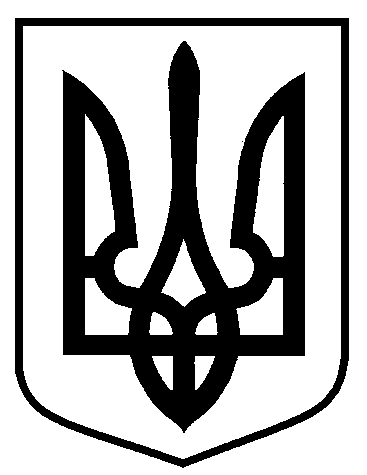 від      23.09.2021   №    314-РПро організацію і проведення колективних переговорів та укладання колективного договору